“ТУЕЛСІЗ ҚАЗАҚСТАН”НИШ 1- КУРС студенттерімен бірге тәуелсіздік күніне орай 15.12.2020 күні, онлайын фарматта "тәуелсіз ҚАЗАҚСТАН " тақырыбында ашық сабақ өткіздік.Мы провели открытый урок «Независимый КАЗАХСТАН» в онлайн-формате 15.12.2020 со студентами НИШ 1 ГОДА в честь Дня Независимости.We held an open lesson "Independent KAZAKHSTAN" in an online format on 12/15/2020 with students of NIS 1 YEAR in honor of Independence Day.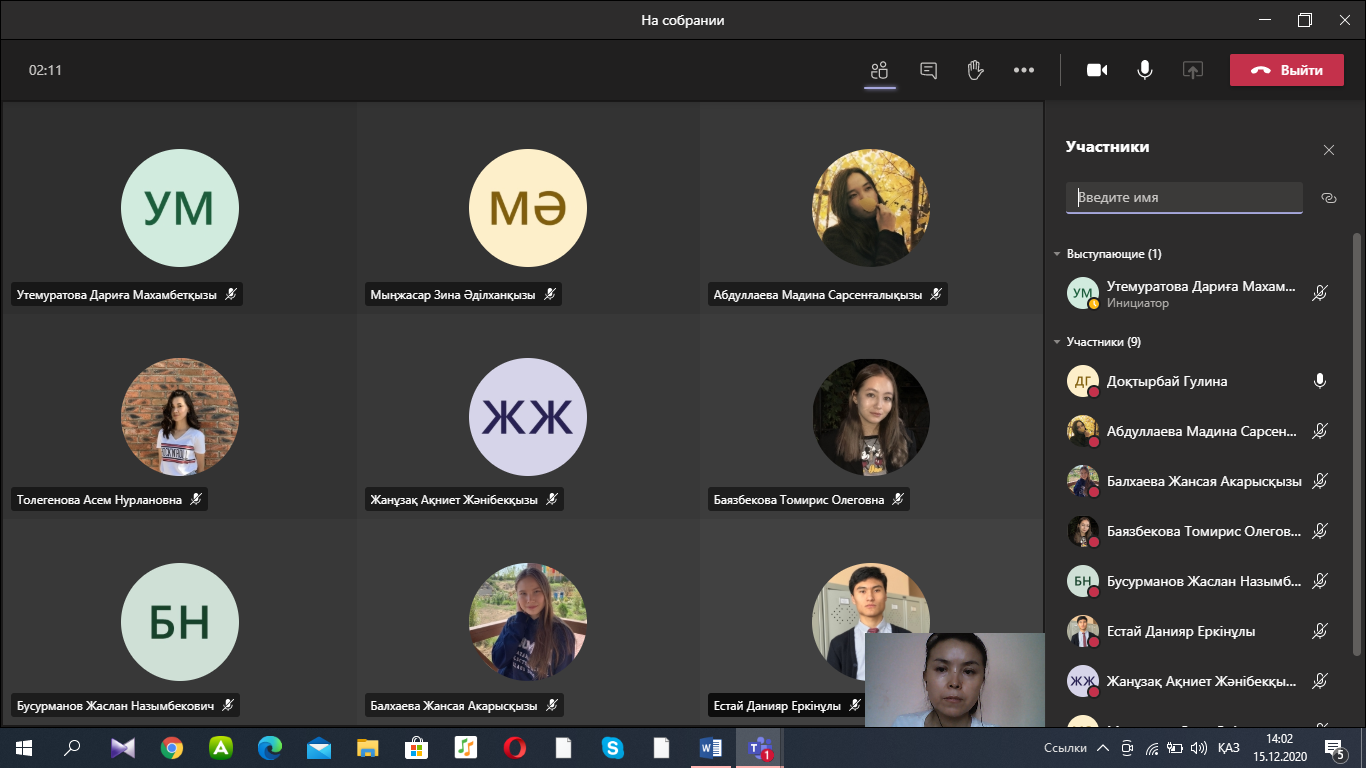 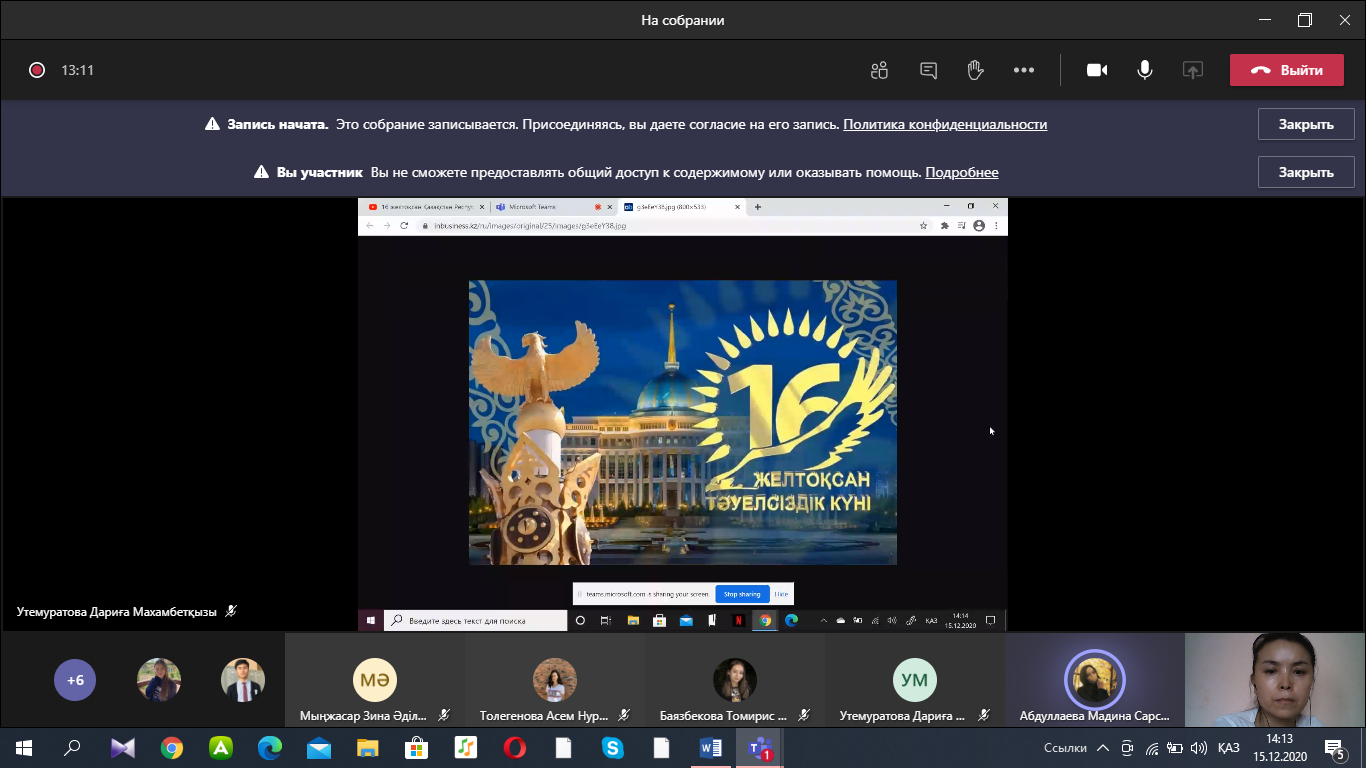 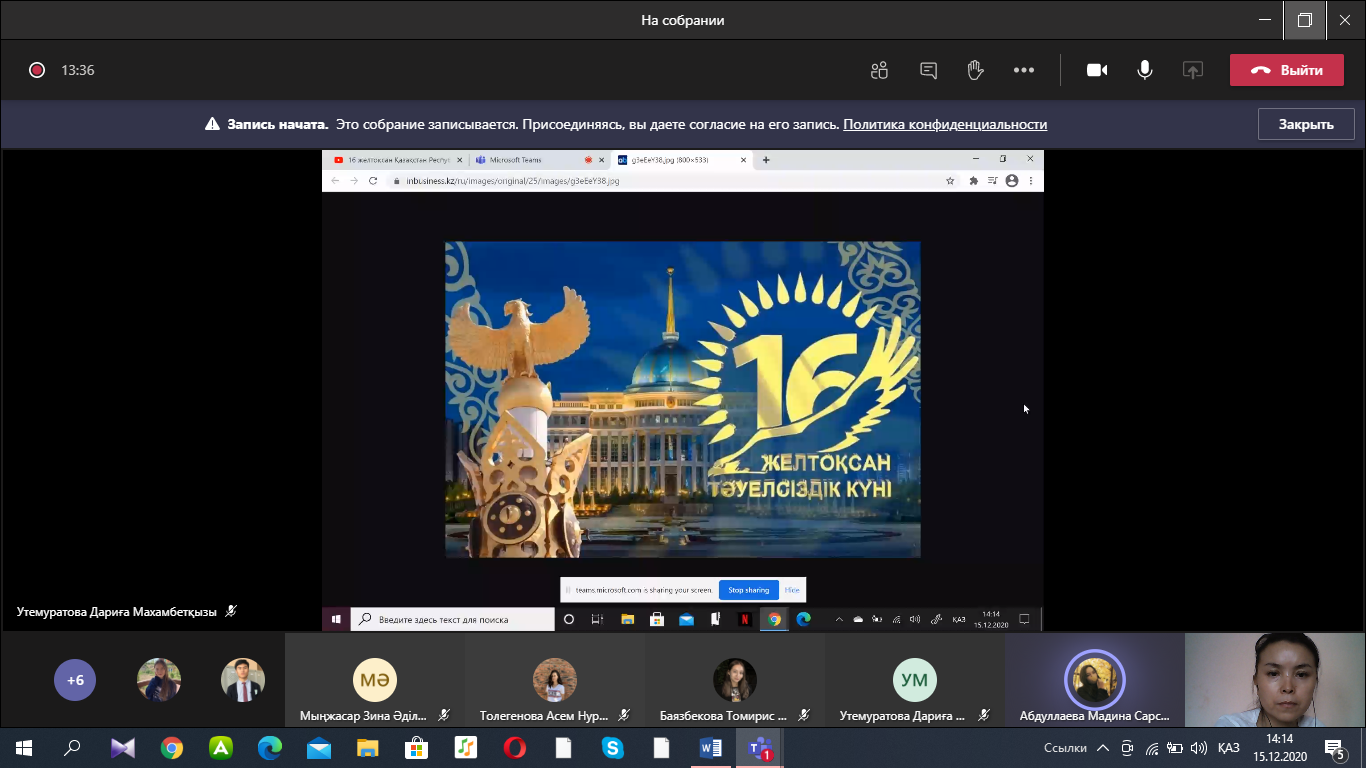 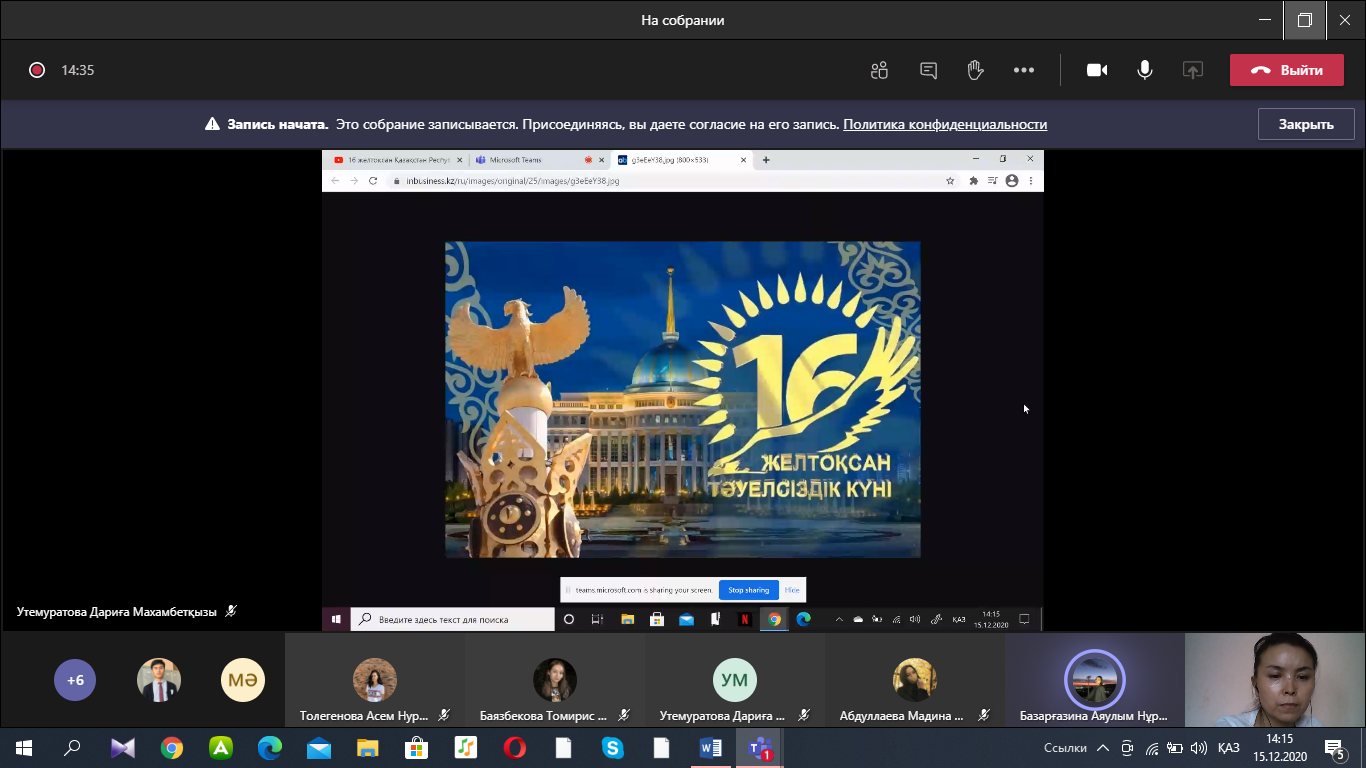 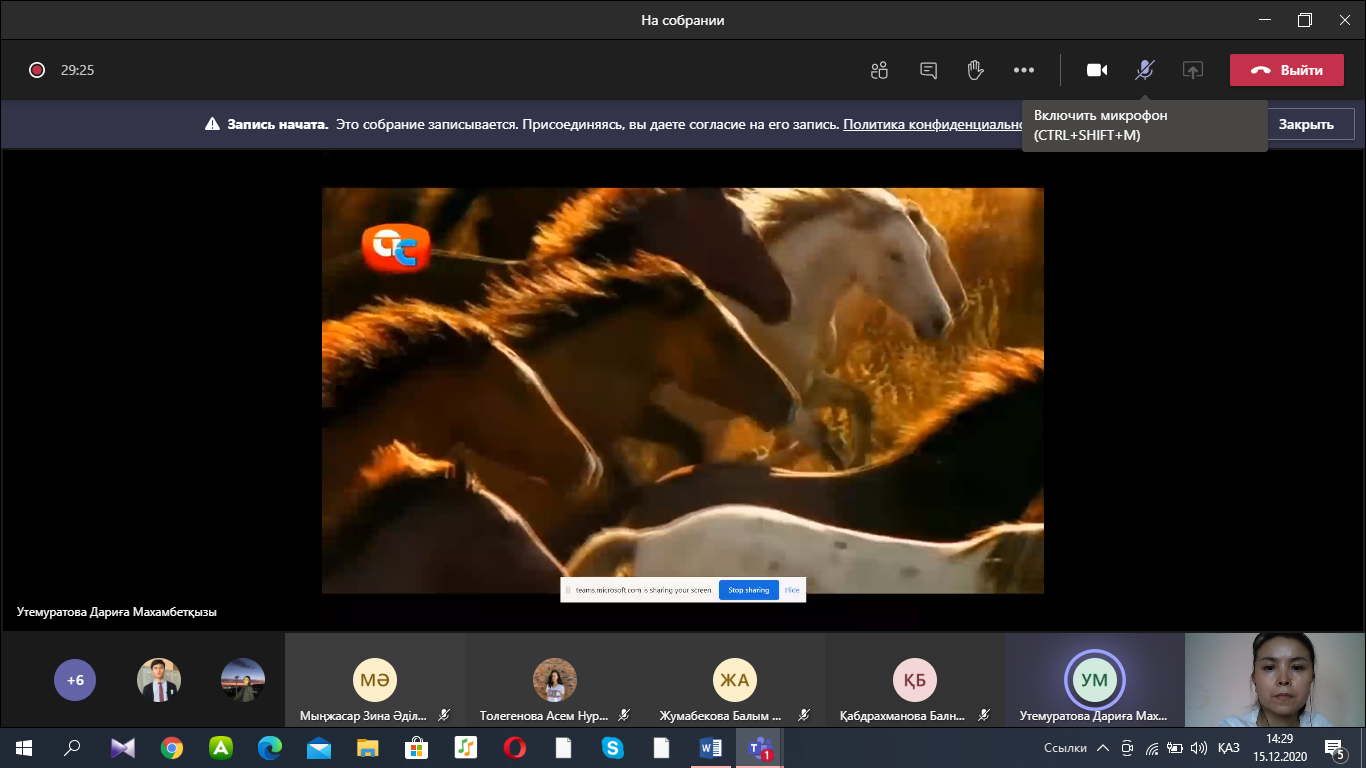 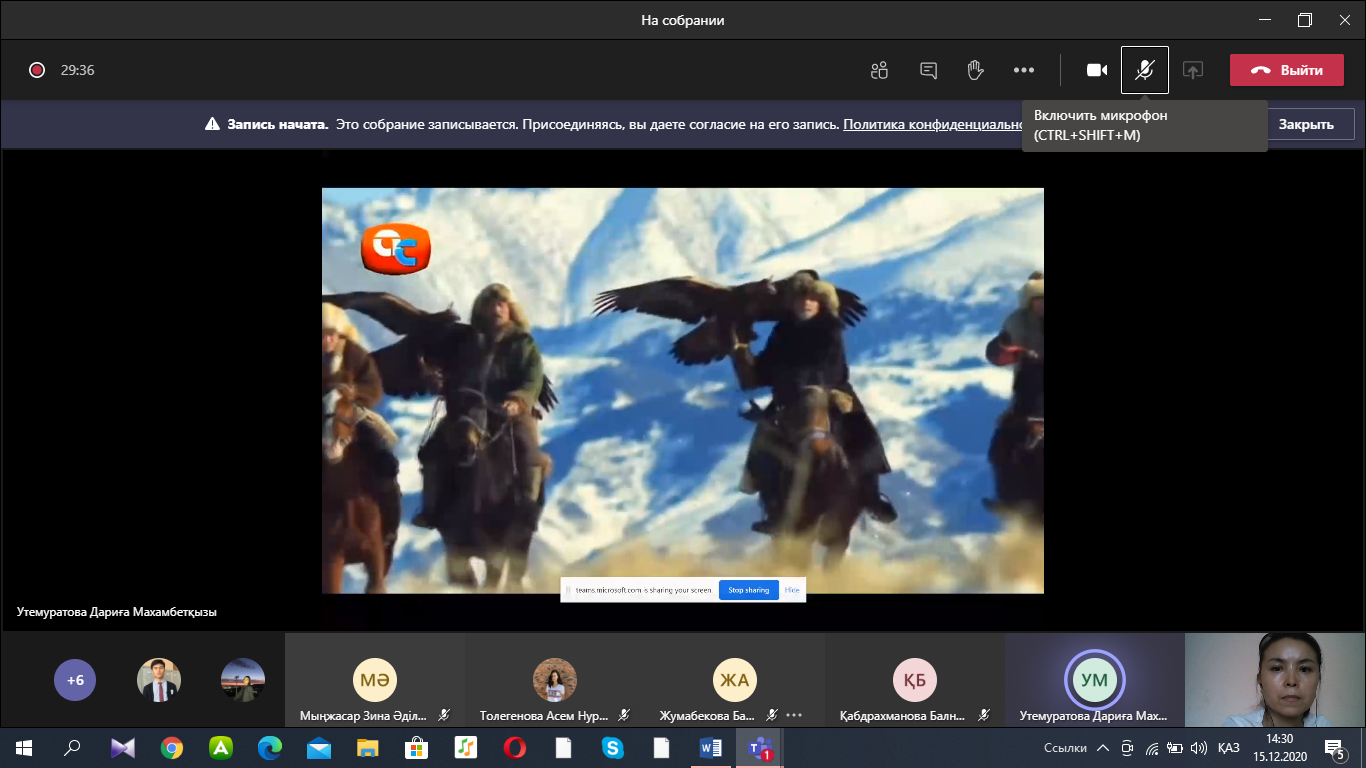 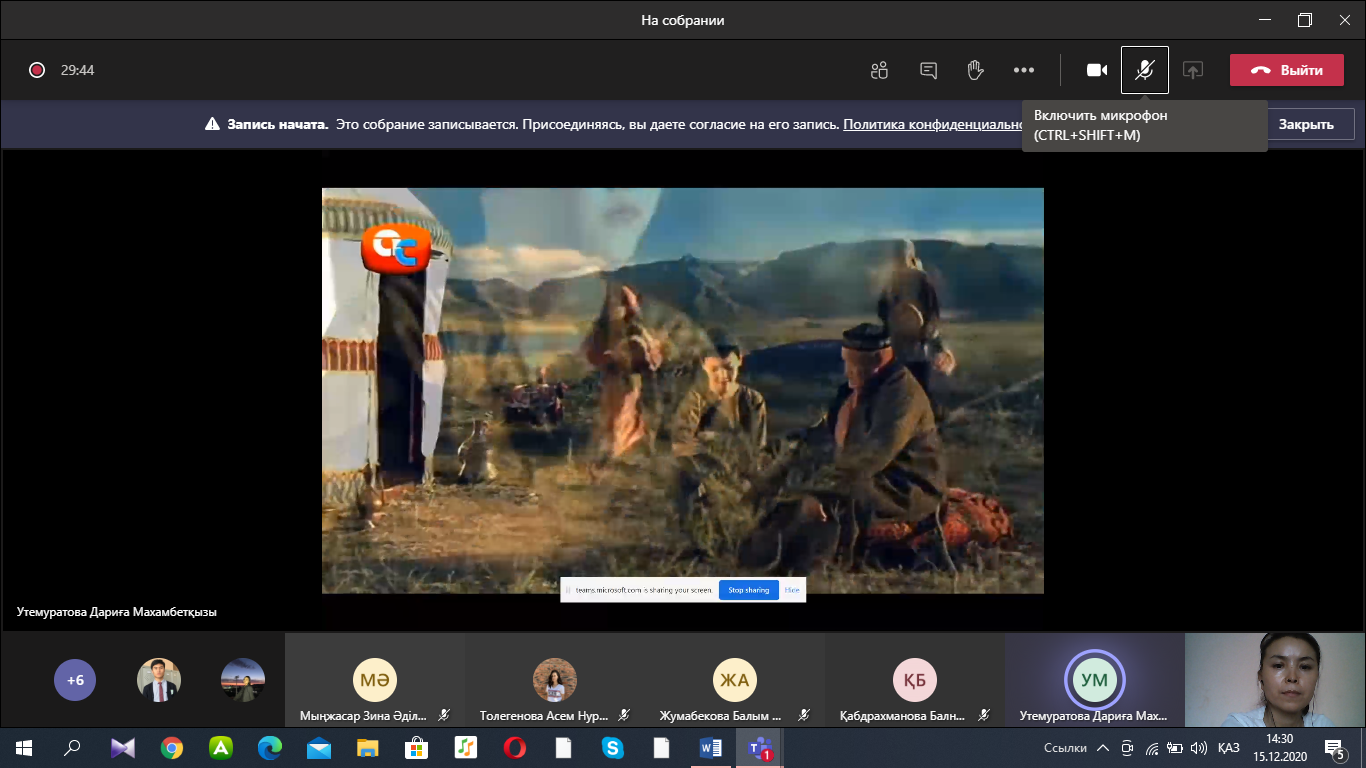 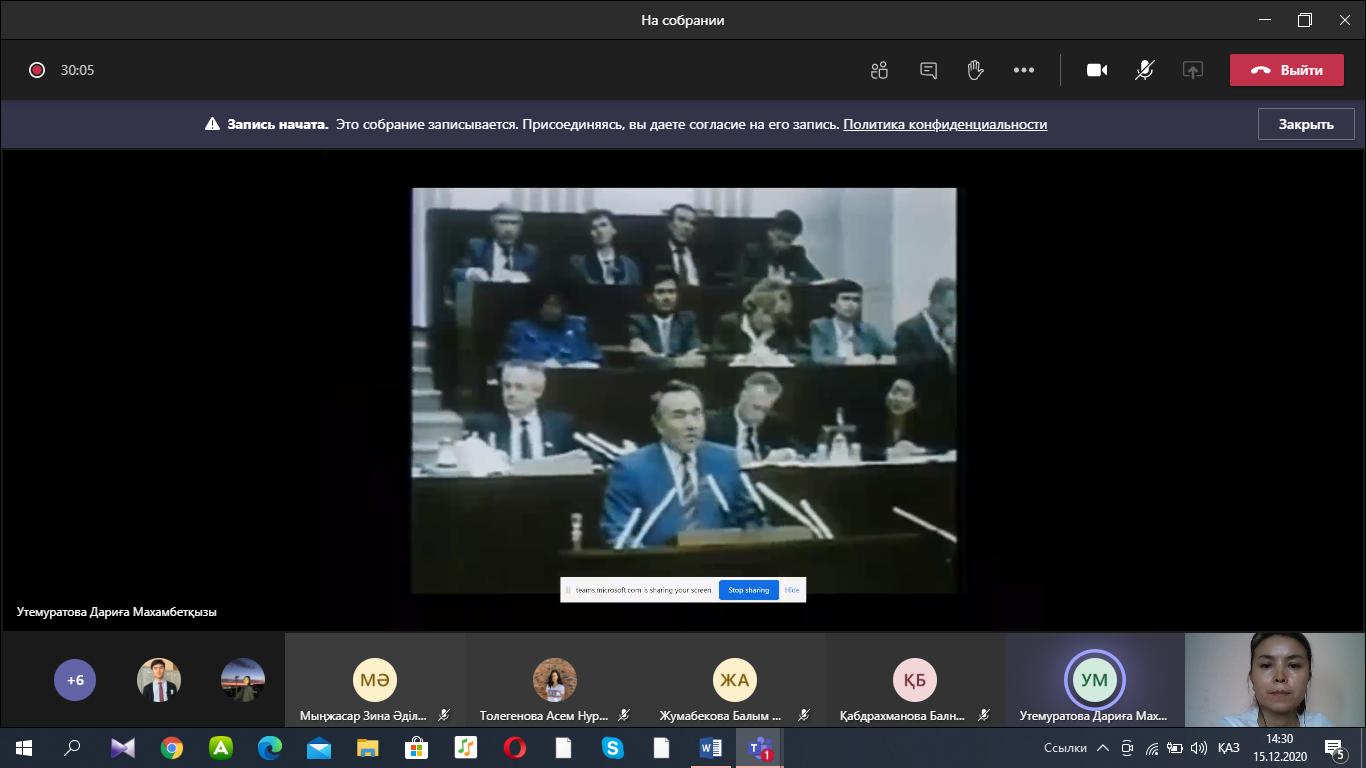 